Gottesdienste im Juni / Juli                                                       Oldenburg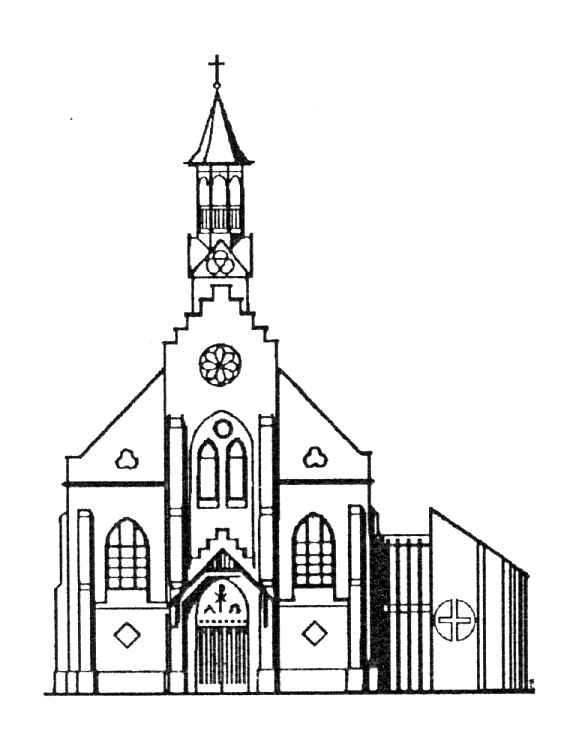 07.06.	10.00 Uhr	Gottesdienst (J. Havemann)14.06.	10.00 Uhr	Gottesdienst (K. Abraham)21.06.	10.00 Uhr	Gottesdienst (M. Selle)

28.06.	10.00 Uhr	Gottesdienst (K. Abraham)05.07.	10.00 Uhr	Gottesdienst (J. Havemann)12.07.	10.00 Uhr	Gottesdienst (K. Abraham)19.07.	10.00 Uhr	Gottesdienst (D. Horn)26.07.	10.00 Uhr	Gottesdienst (K. Abraham)Für die Gottesdienst in Oldenburg ist eine Anmeldung 
erforderlich!Dies ist möglich unter:0441-25 43 7 (Gemeindebüro)0441-95 72 994 (Anrufbeantworter)E-Mail: oldenburg@emk.deGottesdienste im Juni / Juli                                                 Wilhelmshaven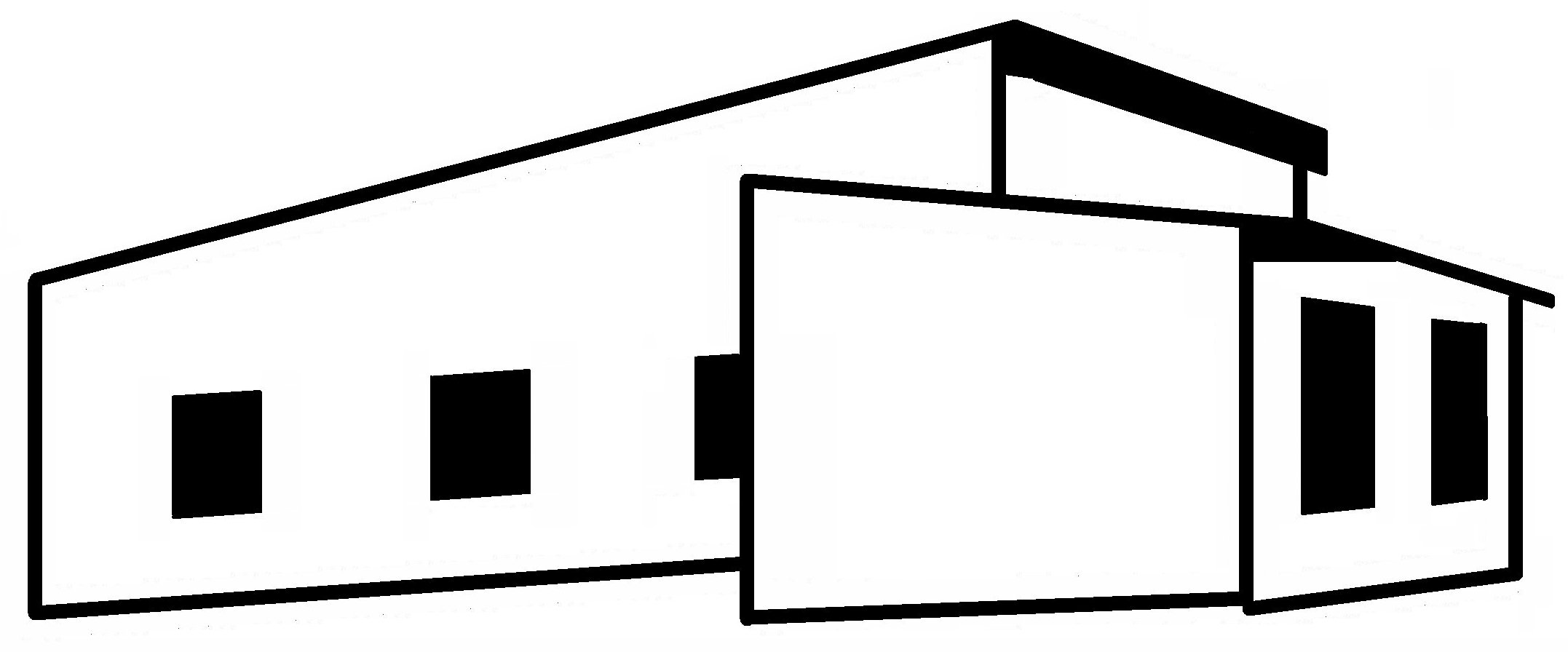 07.06.	10.30 Uhr	Gottesdienst (K. Abraham)14.06.	10.30 Uhr	Gottesdienst (Christliches Zentrum)21.06.	10.30 Uhr	Gottesdienst (K. Abraham)

28.06.	10.30 Uhr	Gottesdienst (Christliches Zentrum)05.07.	10.30 Uhr	Gottesdienst (K. Abraham)12.07.	10.30 Uhr	Gottesdienst (Christliches Zentrum)19.07.	10.30 Uhr	Gottesdienst (K. Abraham)26.07.	10.30 Uhr	Gottesdienst (Christliches Zentrum)